Franklin County Early College High School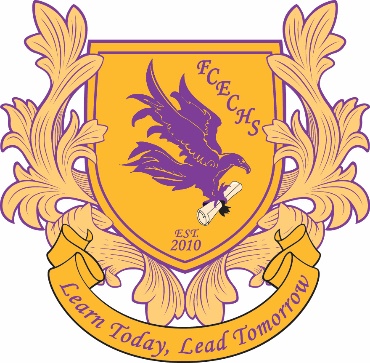 “Learn Today, Lead Tomorrow” Course Information				Faculty InformationCourse Name: 	English III Honors		Faculty Member: Ms. Shaniqua Laureen TerryClass Location:	Room 107			E-mail	shaniquaterry@fcschools.netClass Days & Time: Mon- Fri			Tutoring Times: Wed/Thur. 2:45- 3:45 	Class Supplies: composition notebook, pens (blue or black), index cards, highlighters, pencils, agenda, 3-ring binder, college ruled paper Course Description: Students in English III will analyze United States literature as it reflects social perspective and historical significance by continuing to use language for expressive, expository, argumentative, and literary purposes. The emphasis in English III is critical analysis of texts through reading, writing, speaking, listening, and using media. In addition, the student will:Relate the experiences of others to their own.Research the diversity of American experience.Examine relationships between past and present.Build increasing sophistication in defining issues and using argumenteffectively.Create products and presentations which maintain standardconventions of written and oral language.This course encourages students to work as self-directed and reflective learners, both independently and in groups as collaborators. Higher level thinking skills will be emphasized through interdisciplinary and critical perspectives as reflected in the quality of student performance in oral language, written language, and other media/technology. Honors Competency Objective Investigate argumentative communication through:exploring print and non-print texts to extend study of self-selectedtopics relevant to British literature and/or history.analyzing and researching diverse perspectives on literary, historical,cultural, and/or social events.constructing original arguments which address multi-facetedperspectives of complex issues.applying a sophisticated understanding of stylistic elements in studentproducts appropriate to audience and purpose. planning, designing, and self-monitoring as students create a varietyof texts.Course Outline tentativeFoundations through the American Revolution (Native American, Colonial, and Revolutionary literature)American RomanticismCivil War/ Realism (Civil War- late 1800s) Early 20th Century (Jazz Age, Harlem Renaissance, Modern Poetry, and Great Depression) Contemporary LiteratureShakespeareLiterary SelectionsThe Scarlet Letter by Nathaniel HawthorneThe Crucible by Arthur MillerGrapes of Wrath by John SteinbeckTheir Eyes Were Watching God by Zora Neale Hurston Shakespeare’s Macbeth **Students will complete a major assignment (essay, project, assemblage, etc.) for each literary selection we cover in class Mission Statement: Franklin County Early College High School’s mission is to provide small learning communities to prepare students for academic rigor, relevant coursework to build school and community relationships embracing 21st century skills.  The framework of the early college high school is to ensure each student earns a high school diploma and a two-year degree or transferrable college credits in five years or less. Another objective of the early college high school is to improve high school graduation, college attendance and completion rate and to integrate students into the college culture at the high school level. Evaluation:	HOMEWORK 15 %CLASSWORK 15%QUIZZES 25%TESTS  (Essays, projects, research papers) 45%Grading:The grading scale for this course is A= 90-100              B = 80-90                 C= 70-80               D = 60-70             F = <59Students are expected to turn in all assignments on time. NO LATE HOMEWORK will be accepted unless a student is absent. It is his/her responsibility to make up the missing work within two days of the absence. Progress Reports:Progress reports will be sent (on or about) January 23, 2019February 13, 2019April 10, 2019Plagiarism: Plagiarism is the submission, either orally or in writing or words, ideas, drawings, or other works of another as one’s own without providing the appropriate citation or otherwise referencing sources of such words, ideas, drawings or other works of another person for purpose of receiving credit for having completed an academic assignment. This is a form of academic dishonesty that is unacceptable at Franklin County Early College High School. Students will be given a contract acknowledging that they have a full and thorough understanding of what plagiarism is, thus holding them fully accountable and responsible for ensuring their work is up to academic standards.  (http://libguides.st-aug.edu/content.php?pid=394444&sid=3233924)Statement of Good Will: Every effort will be made to adhere to the above syllabus, however, changes may be made at the discretion of the teacher. By signing below, you are confirming receipt of the syllabus for English III Honors at FCECHS. X __________________________________  X ____________________Parent/ Guardian signature 			       Date*****Please return to Ms. Terry by Tuesday, January 8th --------------------------------------------------------------------------------------------------------------------------------------------